Table S1 Primer sequence of RT-qPCRTable S2. Identification of DET2 family genes in P. yunnanensis. Note: Information provided includes gene names, gene ids, amino acid, molecular weight (kDa), isoelectric points(PI), instability index, GRAVY, Secondary structure and subcellular localization.Table S3. Base composition of codons in the DET2 gene family of P. yunnanensis.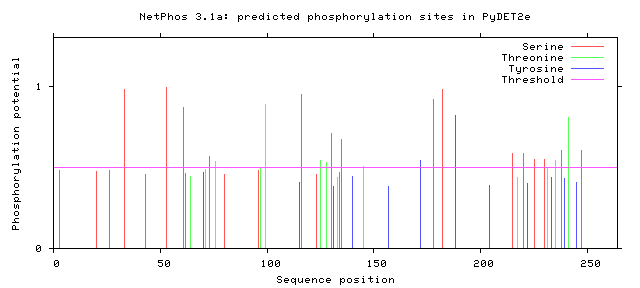 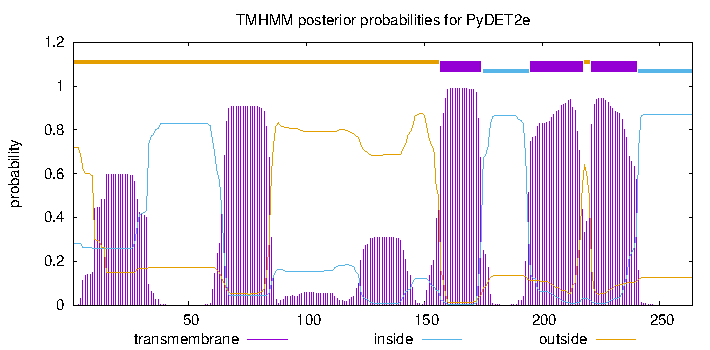 Figure S1. Prediction of phosphorylation sites and transmembrane regions of PyDET2e proteinGene nameForward primer (5′→3′)Reverse primer (5′→3′)PyDET2eTACAAGGTTCCCAAGGGTGGAACTCCTCCCCGTCAGGTAAHISTTTAAGACTGATCTGCGTTTCCGAACAGCCCAACAAGGTATGGene nameGene IDAminoAcid(aa)AminoAcid(aa)MolecularWeight (kDa)IsoelectricPoint (pI)IsoelectricPoint (pI)IsoelectricPoint (pI)IsoelectricPoint (pI)InstabilityIndexGRAVYSecondary structure/%Secondary structure/%Secondary structure/%Secondary structure/%Secondary structure/%SubcellularLocalizationSubcellularLocalizationSubcellularLocalizationGene nameGene IDAminoAcid(aa)AminoAcid(aa)MolecularWeight (kDa)IsoelectricPoint (pI)IsoelectricPoint (pI)IsoelectricPoint (pI)IsoelectricPoint (pI)InstabilityIndexGRAVYAlpha helixAlpha helixExtended strandBeta turnRandom coilSubcellularLocalizationSubcellularLocalizationSubcellularLocalizationPyDET2aPyun04G015560.133933938.9438.948.798.798.7946.84102.36102.3653.9816.223.8325.96ChloroplastChloroplastChloroplastPyDET2bPyun05G003670.125325329.7129.719.179.179.1738.7186.6886.6829.2528.464.7437.55Golgi apparatusGolgi apparatusGolgi apparatusPyDET2cPyun08G000950.126726730.1030.109.659.659.6542.71110.90110.9051.6917.232.6228.46Chloroplast.Chloroplast.Chloroplast.PyDET2dPyun08G000960.126326329.6229.629.539.539.5331.45102.59102.5949.4317.115.3228.14Cell membraneChloroplastGolgi apparatusCell membraneChloroplastGolgi apparatusCell membraneChloroplastGolgi apparatusPyDET2ePyun08G000970.126426430.0230.029.669.669.6643.18108.11108.1147.3521.973.7926.89ChloroplastChloroplastChloroplastPyDET2fPyun09G012590.135135140.3540.358.998.998.9944.34101.11101.1147.2919.664.8428.21Cell membraneCell membraneCell membranePyDET2gPyun10G023000.126826830.2630.269.409.409.4045.98109.78109.7848.5117.914.8528.73Cell membraneChloroplastPeroxisomeCell membraneChloroplastPeroxisomeCell membraneChloroplastPeroxisomePyDET2hPyun10G023010.125325328.7428.749.589.589.5840.06106.32106.3248.2218.584.7428.46Cell membraneCell membraneCell membranePyDET2iPyun10G023020.126426429.7629.769.349.349.3443.02107.08107.0854.2013.744.227.86Cell membraneGolgi apparatusPeroxisomeCell membraneGolgi apparatusPeroxisomeCell membraneGolgi apparatusPeroxisomePyDET2jPyun13G013760.126426430.9030.909.359.359.3543.3889.0289.0234.0925.383.4137.12Cell membraneGolgi apparatusMitochondrionCell membraneGolgi apparatusMitochondrionCell membraneGolgi apparatusMitochondrionPyDET2kPyun13G013800.126426420.7120.719.359.359.3545.0889.3989.3936.7424.242.6536.36Cell membraneGolgi apparatusMitochondrionCell membraneGolgi apparatusMitochondrionCell membraneGolgi apparatusMitochondrionPyDET2lPyun14G008550.132032038.2538.259.259.259.2522.6394.6994.6943.1220.623.1233.12ChloroplastChloroplastChloroplastPyDET2mPyun15G004230.129229233.1133.118.998.998.9928.32114.79114.7946.5817.474.4531.51Cell membranePyDET2nPyun16G010440.126729.6829.6829.6829.689.4846.5546.5591.4491.4438.5224.513.5033.46Cell membraneCell membraneGene NameT3s/%C3s/%A3s/%G3s/%CAI/%CBI/%Fop/%ENc/%GC1/%GC2/%GC3/%GC/%PyDET2a0.45140.17010.35290.26170.193-0.1200.33551.960.4820.4100.3680.419PyDET2b0.41350.29330.24850.27850.172-0.1420.32353.860.4500.3940.4960.448PyDET2c0.39300.26200.29000.27070.191-0.0020.39750.990.4290.3660.4440.413PyDET2d0.39910.27900.26980.27980.189-0.0110.40246.880.3830.3750.4510.403PyDET2e0.36890.28000.28140.31490.184-0.0550.36752.850.4600.3510.4720.429PyDET2f0.41840.19730.35740.26220.184-0.0780.36253.270.4630.4150.3950.425PyDET2g0.43530.23280.29650.25840.199-0.0230.38852.030.4240.3680.4020.398PyDET2h0.36410.29030.31180.26950.168-0.0960.34352.620.4490.3580.4570.423PyDET2i0.37220.28700.29150.27870.176-0.0630.36349.750.4530.3660.4620.428PyDET2j0.40450.30910.24430.27610.181-0.0580.37148.220.4300.4040.4980.446PyDET2k0.40450.30910.24720.26350.188-0.0320.38849.710.4380.4110.4940.449PyDET2l0.39000.27410.30290.28800.191-0.0630.36953.410.4330.3930.4860.438PyDET2m0.40330.21400.32130.25980.2110.0450.42054.850.5150.4060.4200.447PyDET2n0.33640.34580.17610.36360.180-0.0430.37648.810.4810.4380.6000.506